Waled Younes E Alazzabi                                                    	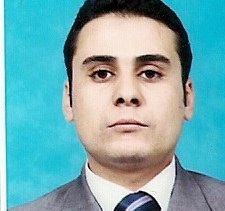 Pearl Avenue Condominium D-18-01 AKajang Malaysia 43000006011167468770021892622018100218916531431waled_az22@yahoo.comObjectiveSeeking an opportunity in accounting and business to implement gained skills, knowledge, and collaborate with the staff to share ideas and improve the firm’s performance. EducationPhD candidate in AccountingPutra Business School, Universiti Putra Malaysia                                                 2/2016Master's Degree, Accounting and Information Systems                           Middle Tennessee State University, Murfreesboro, TN                                                    12/2010       GPA 3.47/4.0 Aljabal Algharbi University, Gharian, Libya                                                                    06/2005GPA 3.7/4.0   Skills and Qualifications Knowledge of  Berber native, Arabic, Proficient English languages, and Basics French and MelayuProficiency in Microsoft Excel, Word, PowerPoint, and Banking SystemsDemonstrated organizational and problem solving skillsAbility to communicate effectively in both oral and written formExcellent Leadership and time management skills Very Good understanding to Financial Statements in accordance with International Financial Accounting Standards and US GAAPVery Good understanding to Islamic BankingProfessional ExperienceSahel Sahara Bank- BSIC Ghana                                                                              Accra, GhanaAccounting Department                                                                                           11/2011- 10-2012Accounting Officer- Verify 1Created new formats for statements of reconciliations Prepared reconciliations for the eight affiliates of Sahel Sahara Bank- head officePrepared letters to the affiliates requesting accounts statements for reconciliations  Prepared confirmation letters of balancesReviewed and approved daily batches in both smart banking and smart lending systemsTraced Accounts, Analyzed, and fixed mistakes in daily entries Cooperated in teaching new employees to do Accounting entries in the systemHelped in preparing Accounting entries for Money gram and Western union transactionsVerified Treasury - Bills Accounting entries  in  treasury  back office Assisted  in preparing the financial statements in the departmentAnalyzed and discussed the changes in financial statements itemsBooked, reviewed, and approved loans applications and payments Checked and verified entries of customers’ loans and interestsRecommended new proper general ledger for revenues and expenses Discussed and recommended some ways to diversify the bank’s incomePrepared the cash and cash equivalent report Alwaha Bank                                                                                                	  Tripoli, LibyaAccounting and Financial Manager Assistant for Reconciliation affairs         02/ 2015-03-2016  Head of Budget and reconciliations Department                                                05/ 2013-01/2015  Accounting Officer                                                                                                 11/2012-04/2013Accounting Staff                                                                                                      03/2011-11/2011 Verify -1                                                                               	                          02/2006-04/2008Recognized by the head office department for outstanding  job performanceAudited daily Accounting entries and some accountsInvestigated and corrected errors in some accounts Prepared daily statements of liquidityAssisted in opening deposits with other banks based on liquidityReviewed expenses and revenues on deposits with foreign banksCooperated  in managing fixed asset accounts and prepared monthly and annually depreciationsVerified transaction on Smart Fixed Assets SytemSettled the accounts with the Head Office, Foreign Correspondent,  and other Local banks dailyPrepared income statements and balance sheets monthly and annuallyAnalyzed and reported variations between actual expenses and estimated expenses Analyzed and reported variations between actual revenues and estimated revenues Handled  some accounting  management tasks when the manager  was travelingAssisted  the accounting management and other managements in solving problems Created new schedules for MoneyGram reconciliations and audited Visa reconciliations Helped in preparing and translating the three years strategic planWas a member of the strategic plan committee 2013-2015Prepared the statistics of the Libyan Central Bank  Interviewed new applicants to the bankCurrently Supervising four employees in the department The Libyan Company for Public Services                                                            	 Jadwo, Libya Clerk of payrolls                                                                                                 	 08/2005-12/2005Prepared salaries for all employeesReviewed the company's payments Activities                          	  Volunteered work with the elderly people in the communityTutored students  in Arabic, English, basics of Math, and Accounting, Production managementDid Farming activities 